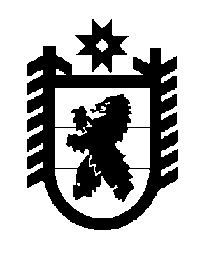 Российская Федерация Республика Карелия    ПРАВИТЕЛЬСТВО РЕСПУБЛИКИ КАРЕЛИЯРАСПОРЯЖЕНИЕот  4 июля 2017 года № 377р-Пг. Петрозаводск В соответствии со статьей 9 и пунктом 2 части 1 статьи 26 Градостроительного кодекса Российской Федерации, статьями 7 и 15 Федерального закона от 21 декабря 2004 года № 172-ФЗ «О переводе земель или земельных участков из одной категории в другую», на основании ходатайства религиозной организации  «Спасо-Преображенский Валаам-ский ставропигиальный мужской монастырь Русской Православной Церкви (Московский Патриархат)» осуществить перевод земельного участка, имеющего кадастровый номер 10:10:0100209:216,  площадью 4052 кв. м (местоположение: Республика Карелия,  Сортавальский район), из состава земель сельскохозяйственного назначения в земли промышленности, энергетики, транспорта, связи, радиовещания, телевидения, информатики, земли для обеспечения космической деятельности, земли обороны, безопасности и земли иного специального назначения. Временно исполняющий обязанности
 Главы Республики Карелия                                                   А.О. Парфенчиков